ПРЕДСТАВЛЕНИЕот 05 октября 2016 года                                                                                                         № 13В соответствии с пунктом 5.1 раздела I Порядка осуществления внутреннего муниципального финансового контроля в Белоярском районе, городском и сельских поселениях в границах Белоярского района, утвержденного постановлением администрации Белоярского района от 21 января 2014 года № 37 «Об утверждении Порядка осуществления внутреннего муниципального финансового контроля в Белоярском районе, городском и сельских поселениях в границах Белоярского района», пунктом 13 плана контрольной деятельности отдела внутреннего муниципального финансового контроля Комитета по финансам и налоговой политике администрации Белоярского района на 2016 год, утвержденного распоряжением Комитета по финансам и налоговой политике администрации Белоярского района от 18 декабря 2015 года № 11-р «Об утверждении плана контрольной деятельности отдела внутреннего муниципального финансового контроля Комитета по финансам и налоговой политике администрации Белоярского района на 2016 год» проведена проверка использования средств местного бюджета казенным учреждением администрация сельского поселения Сорум и соблюдения законодательства Российской Федерации и иных нормативных правовых актов, регулирующих бюджетные правоотношения (далее – администрация сельского поселения Сорум), по результатам которого, выявлены следующие нарушения: 1. При проверке своевременности расчетов по оплате труда выявлено следующее нарушение: Маковей М.М. находилась в ежегодном основном оплачиваемом отпуске с 15 января 2014 года по 22 января 2014 года, согласно распоряжения администрации сельского поселения Сорум от 13 января 2014 года № 1-рко. Выявлен факт несвоевременной выплаты отпускных Маковей М.М. по платежному поручению от 24 января 2014 года № 2.В соответствии с частью 9 статьи 136 Трудового кодекса Российской Федерации от 30 декабря 2001 года № 197-ФЗ (далее – ТК РФ) оплата отпусков производится не позднее чем за три дня до его начала. Данное нарушение ТК РФ имеет признаки административного правонарушения, предусмотренного частью 1 статьи 5.27 Кодекса Российской Федерации об административных правонарушениях от 30 декабря 2001 года № 195-ФЗ (далее – КоАП), нарушение законодательства о труде и об охране труда влечет предупреждение или наложение административного штрафа на должностных лиц в размере от одной тысячи до пяти тысяч рублей, на юридических лиц – от тридцати до пятидесяти тысяч рублей или административное приостановление деятельности на срок до девяноста суток. 2. Выявлены случаи задержки окончательного расчета при увольнении, не выплачена компенсация за дни задержки выплаты окончательного расчета:- Рейн А.А. уволена 14 февраля 2014 года, согласно распоряжения администрации сельского поселения Сорум от 31 января 2014 года № 9-рк «Об увольнении Рейн Анастасии Александровны», окончательный расчет произведен 25 февраля 2014 года, согласно платежному поручению № 74 от 25 февраля 2014 года;- Меньщиков Д.В. уволен 19 декабря 2014 года, согласно распоряжения администрации сельского поселения Сорум от 12 декабря 2014 года № 123-рк «Об увольнении Меньщикова Дмитрия Викторовича», окончательный расчет произведен 25 декабря 2014 года, согласно платежному поручению № 748 от 25 декабря 2014 года.Согласно статьи 140 ТК РФ при прекращении трудового договора выплата всех сумм, причитающихся работнику от работодателя, производится в день увольнения работника. Согласно статьи 236 ТК РФ при нарушении работодателем установленного срока выплат при увольнении, причитающихся работнику, работодатель обязан выплатить их с уплатой процентов (денежной компенсации) в размере не ниже одной трехсотой действующей в это время ставки рефинансирования Центрального банка Российской Федерации от невыплаченных в срок сумм за каждый день задержки начиная со следующего дня после установленного срока выплаты по день фактического расчета включительно.Данное нарушение ТК РФ имеет признаки административного правонарушения, предусмотренного частью 1 статьи 5.27 КоАП, нарушение законодательства о труде и об охране труда влечет предупреждение или наложение административного штрафа на должностных лиц в размере от одной тысячи до пяти тысяч рублей, на юридических лиц – от тридцати до пятидесяти тысяч рублей или административное приостановление деятельности на срок до девяноста суток. 3. Нарушение условий компенсации расходов в случае поездки в отпуск за пределы Российской Федерации по самостоятельно приобретенным авиабилетам.По авансовому отчету № 11 от 24 августа 2015 года Маковей М.М. (далее – авансовый отчет) с нарушением приняты к учету суммы по проезду Москва – Одесса – Москва. В справке выданной транспортным агентством, отсутствует стоимость минимального тарифа стоимости авиабилета на регулярные рейсы в салоне экономического класса из соответствующего российского аэропорта вылета до аэропорта прилета за пределами Российской Федерации. В представленных документах к авансовому отчету отсутствует копия заграничного паспорта работника (членов его семьи) с отметкой органа пограничного контроля (пункта пропуска) о месте пересечения государственной границы Российской Федерации и отметкой органов пограничного контроля страны пребывания.Согласно пункту 4.15 решения Совета депутатов сельского поселения Сорум от 29 сентября 2006 года № 20 «О гарантиях и компенсациях для лиц, проживающих в сельском поселении Сорум, работающих в организациях, финансируемых из бюджета сельского поселения Сорум» (далее – Решение Совета о гарантиях и компенсациях) расходы компенсируются в размере 80 % от среднего тарифа, определенного расчетным путем на основании представленных работником справок выданных транспортным агентством о минимальном и максимальном тарифах стоимости авиабилета на регулярные рейсы в салоне экономического класса из соответствующего российского аэропорта вылета до аэропорта прилета за пределами Российской Федерации, но не более фактически понесенных документально подтвержденных расходов. Согласно пункту 4.15 Решения Совета о гарантиях и компенсациях в случае поездки в отпуск за пределы Российской Федерации по самостоятельно приобретенным авиабилетам (не в комплекте туристического продукта) работником в целях компенсации расходов представляется копия заграничного паспорта работника (членов его семьи) с отметкой органа пограничного контроля (пункта пропуска) о месте пересечения государственной границы Российской Федерации и отметкой органов пограничного контроля страны пребывания.4. Нарушение установленного срока возврата неизрасходованных денежных средств, выплаченных в качестве предварительной компенсации проезда к месту использования отпуска и обратно.По авансовому отчету № 5 от 16 марта 2015 года подотчетным лицом Завьяловой Л.А. сумма 2 406,00 рублей возвращена в кассу 13 мая 2015 года по приходному кассовому ордеру № 1 от 13 мая 2015 года.Согласно пункту 4.29 Решения Совета о гарантиях и компенсациях «Работник в течение двух недель после предоставления авансового отчета обязан в полном объеме возвратить средства, выплаченные ему в качестве предварительной компенсации расходов, в случае, если он не воспользовался ими в целях проезда к месту использования отпуска и обратно, или возвратить разницу в случае превышения авансовой суммы над фактически понесенными расходами».5. К бухгалтерскому учету приняты проездные документы, приложенные к авансовому отчету без документов, подтверждающих степень родства. По авансовому отчету № 10 от 07 августа 2015 года на сумму 93 069,51 рублей, подотчетное лицо Баранова Е.В. отсутствует документ подтверждающий степень родства с Барановой Ангелиной, Барановым Владимиром, в связи с чем, расходы в сумме  52 087,76 рублей не являются обоснованными.В соответствии с требованиями, изложенными в пункте 4.25 Решения Совета о гарантиях и компенсациях к заявлениям прикладываются копии документов подтверждающие степень родства (свидетельства о заключении брака, рождении, об усыновлении (удочерении), установлении отцовства). 6. В авансовых отчетах за весь проверяемый период не заполнялись обязательные для заполнения реквизиты: «Сведения о внесении остатка, выдаче перерасхода».Согласно требованиям, изложенным в приказе Министерства финансов Российской Федерации от 15 декабря 2010 года № 173н «Об утверждении форм первичных учетных документов и регистров бухгалтерского учета, применяемых органами государственной власти (государственными органами), органами местного самоуправления, органами управления государственными внебюджетными фондами, государственными академиями наук, государственными (муниципальными) учреждениями и Методических указаний по их применению» (далее – Приказ № 173н), приказе Министерства финансов Российской Федерации от 30 марта 2015 года № 52н  «Об утверждении форм первичных учетных документов и регистров бухгалтерского учета, применяемых органами государственной власти (государственными органами), органами местного самоуправления, органами управления государственными внебюджетными фондами, государственными муниципальными учреждениями, и методических указаний по их применению» (далее – Приказ № 52н) в авансовых отчетах необходимо заполнять обязательные для заполнения реквизиты.7. За весь проверяемый период документы, приложенные к авансовому отчету, не пронумерованы в порядке их записи в авансовом отчете.В соответствии с требованиями, изложенными в разделе 3 «Применение и формирование регистров бухгалтерского учета» Приложения 5 Приказа № 173н, документы, приложенные к авансовому отчету, нумеруются подотчетным лицом в порядке их записи в отчете.С учетом изложенного и на основании пункта 7 раздела III Порядка осуществления внутреннего муниципального финансового контроля в Белоярском районе, городском и сельских поселениях в границах Белоярского района, утвержденного постановлением администрации Белоярского района от 21 января 2014 года № 37 «Об утверждении Порядка осуществления внутреннего муниципального финансового контроля в Белоярском районе, городском и сельских поселениях в границах Белоярского района», администрация сельского поселения Сорум, предлагается следующее:- оплату отпусков производить в соответствии с частью 9 статьи 136 ТК РФ;- при прекращении трудового договора выплату всех сумм, причитающихся работнику от работодателя, производить согласно статьи 140 ТК РФ; - не допускать нарушений норм трудового законодательства;- авансовый отчет № 11 от 24 августа 2015 года подотчетного лица Маковей М.М. привести в соответствие с пунктом 4.15 Решение Совета о гарантиях и компенсациях;- оплату проезда в случае поездки в отпуск за пределы Российской Федерации по самостоятельно приобретенным авиабилетам осуществлять согласно пункту 4.15 Решение Совета о гарантиях и компенсациях;- неизрасходованные денежные средства, выплаченных в качестве предварительной компенсации проезда к месту использования отпуска и обратно возвращать в течение двух недель после предоставления авансового отчета, согласно пункту 4.29 Решения Совета о гарантиях и компенсациях;- авансовый отчет № 10 от 07 августа 2015 года подотчетного лица Барановой Е.В. привести в соответствие с пунктом 4.25 Решение Совета о гарантиях и компенсациях;- к заявлениям прикладывать копии документов подтверждающие степень родства (свидетельства о заключении брака, рождении, об усыновлении (удочерении), установлении отцовства) в соответствии с требованиями, изложенными в пункте 4.25 Решения Совета о гарантиях и компенсациях;- в авансовых отчетах заполнять обязательные для заполнения реквизиты, согласно требованиям, изложенным в Приказе № 173, Приказе № 52н;- документы, приложенные к авансовому отчету, нумеровать в порядке их записи в авансовом отчете в соответствии с требованиями, изложенными в разделе 3 «Применение и формирование регистров бухгалтерского учета» Приложения 5 Приказа № 173;- усилить внутренний финансовый контроль за своевременностью расчетов по оплате труда, увольнении, расчетами с подотчетными лицами в целях своевременного выявления, устранения и пресечения нарушений бюджетного законодательства РФ;- принять меры дисциплинарной ответственности к лицам ответственным за осуществление финансово-хозяйственной деятельности.О результатах рассмотрения настоящего представления и принятых мерах необходимо письменно проинформировать отдел внутреннего муниципального финансового контроля Комитета по финансам и налоговой политике администрации Белоярского района до 14 октября 2016 года с приложением подтверждающих документов.Начальник отдела внутреннего муниципального финансового контроля                                                     Е.И. Янюшкина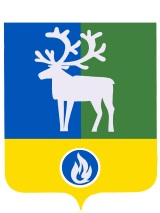 Белоярский район Ханты-Мансийский автономный округ – ЮграАДМИНИСТРАЦИЯ БЕЛОЯРСКОГО РАЙОНАКОМИТЕТ ПО ФИНАНСАМИ НАЛОГОВОЙ ПОЛИТИКЕГлаве сельского поселения СорумМ.М.МаковейЦентральная ул., д. 9, г.Белоярский, Ханты-Мансийский автономный округ – Югра, Тюменская область, 628161Тел. 2-22-18, факс 2-30-21 Е-mail: komfin@admbel.ru ОКПО 05228831, ОГРН 1028601521541ИНН/КПП 8611003426/861101001Главе сельского поселения СорумМ.М.Маковейот ______________2016 года №______на № _______ от ____________________Главе сельского поселения СорумМ.М.Маковей